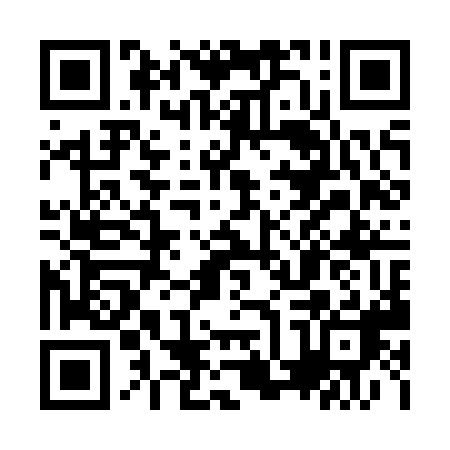 Prayer times for Zuid-Scharwoude, NetherlandsMon 1 Jul 2024 - Wed 31 Jul 2024High Latitude Method: Angle Based RulePrayer Calculation Method: Muslim World LeagueAsar Calculation Method: HanafiPrayer times provided by https://www.salahtimes.comDateDayFajrSunriseDhuhrAsrMaghribIsha1Mon3:115:221:457:2410:0812:112Tue3:125:221:457:2410:0712:113Wed3:125:231:457:2310:0712:104Thu3:135:241:457:2310:0612:105Fri3:135:251:457:2310:0612:106Sat3:145:261:467:2310:0512:107Sun3:145:271:467:2210:0412:108Mon3:155:281:467:2210:0412:109Tue3:155:291:467:2210:0312:0910Wed3:165:301:467:2110:0212:0911Thu3:165:311:467:2110:0112:0912Fri3:175:321:477:2110:0012:0813Sat3:175:331:477:209:5912:0814Sun3:185:351:477:209:5812:0815Mon3:185:361:477:199:5712:0716Tue3:195:371:477:199:5612:0717Wed3:195:381:477:189:5512:0618Thu3:205:401:477:179:5412:0619Fri3:215:411:477:179:5312:0520Sat3:215:421:477:169:5112:0521Sun3:225:441:477:159:5012:0422Mon3:225:451:477:159:4912:0423Tue3:235:471:477:149:4712:0324Wed3:235:481:477:139:4612:0225Thu3:245:501:477:129:4412:0226Fri3:255:511:477:119:4312:0127Sat3:255:531:477:109:4112:0028Sun3:265:541:477:099:4012:0029Mon3:265:561:477:089:3811:5930Tue3:275:571:477:079:3611:5831Wed3:285:591:477:069:3511:57